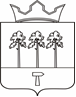 СОВЕТ ДЕПУТАТОВ НОЖОВСКОГО СЕЛЬСКОГО ПОСЕЛЕНИЯРЕШЕНИЕ Рассмотрев предоставленный администрацией Ножовского сельского поселения отчет об исполнении бюджета Ножовского сельского поселения за 2 квартал 2017 года Совет депутатов Ножовского сельского поселения РЕШАЕТ:1.Принять к сведению исполнение бюджета Ножовского сельского поселения за 2 квартал 2017 года по доходам в сумме 6688605 рублей 91 копеек (приложение 1) и по расходам в сумме 5148771 рублей 54 копейки (приложение 2), с профицитом бюджета 1539834 рублей 37 копейки.2.Настоящее решение обнародовать в порядке, установленном Уставом Ножовского сельского поселения.3.Настоящее решение вступает в силу со дня его обнародования.Приложение 1к решению Совета депутатов от 27.07.2017 г № 285Приложение 2 к решению Совета депутатов От 27.07.2017г № 285 Приложение 3 к решению Совета депутатов от 27.07.2017 г № 285 Приложение 4 к решению Совета депутатов От 27.07.2017  г № 285Приложение 5 к решению Совета депутатов От 27.07.2017  г № 285Приложение 6 к решению Совета депутатов От 27.07.2017  г № 285Приложение 7 к решению Совета депутатов От 27.07.2017  г № 285Приложение 8 к решению Совета депутатовот 27.07.2017 г № 285Приложение 9 к решению Совета депутатовот 27.07.2017г № 285ПОЯСНИТЕЛЬНАЯ ЗАПИСКА ПО ИСПОЛНЕНИЮ БЮДЖЕТАЗА 1 ПОЛУГОДИЕ 2017 ГОДАБюджет Ножовского сельского поселения по доходам выполнен за 1 полугодие 2017 года на 51% к годовому назначению, к кварталу 93 %. в сумме 6688605,91 руб.По поступлению собственных доходов к кварталу процент поступления 100%, что составляет 52% поступлений к году и 57% от общих поступлений доходов в бюджет поселения. Наиболее больший процент поступления от собственных доходов составляют:-транспортный налог 5% в сумме 189326,52руб.,-НДФЛ 70% в сумме 2689017,35 руб.,-Земельный налог 8% в сумме 302970,63 руб.,-Доходы от уплаты акцизов на автомобильный бензин 7% в сумме 275770,99 руб.Безвозмездные поступления к кварталу процент поступления составил 85%, что составляет 43% от общих поступлений доходов в бюджет поселения и 49% поступлений к году. Бюджет Ножовского сельского поселения по расходам за 1полугодие 2017 года к году выполнен на 37 %. в сумме 5148771,54 руб., исполнение к кварталу 87%. Процент исполнения бюджета от общего исполнения в разрезе разделов за 1 полугодие 2017 года в том числе:Общегосударственные вопросы – 33,8% Национальная оборона – 1,5%Национальная безопасность и правоохранительная деятельность – 1%Национальная экономика – 14,2%Жилищно-коммунальное хозяйство – 13,4%Культура- 33 %Социальная политика -3,1 %Общегосударственные вопросы -1739406,17руб. в.т.ч.1.По аппарату управления 1533285,66 руб. расходы были произведены на выплату заработной платы 958196,67,отчисления на оплату труда 273316,13, электроэнергии 18264,24, газоснабжение 32188,07 , обеспечение полномочий поселений по осуществлению функций внешнего муниципального финансового контроля 7000,00 ,услуги связи 15042,24, компенсационные выплаты депутатам  15000,00, ТО пожарной сигнализации 1100,00; ТО газового оборудования 710,27, организация и прохождение курсов повышения квалификации 16900,00,обеспечение обслуживания получателей средств бюджета поселения 1000,00; оплата имущественного и земельного налога 13163,00 ,оплата транспортного налога 1066,51,почтовые отправления 3611,25, шиномонтаж 2470,00, увеличение материальных запасов 96624,56 (канц.тов.23669,00,хоз.мат.8267,61,ГСМ 55745,20,запчасти 8942,75,00), оплата по договору мед. работник и механик 9491,62, приобретение сертификата электронной подписи 700,00.По подпрограмме «Развитие информационных технологий» произведены расходы на сумму 67440,70 руб., в.т.ч. оплата интернет 6018,00, оплата системы «Госфинансы» 43678,70, заправка катриджей 8750,00; антивирус касперского 1300,00, увеличение материальных запасов 5374,00(мышь оптическая, модем, вал заряда, ролик заряда, фотобарабан, фотовал), установка программного обеспечения 1000,00, доступ к административному интерфейсу официального сайта Ножовского поселения 1320,00.2.По другим общегосударственным вопросам 206120,51 руб. Уплачен членский взнос в Совет муниципальных образований 20000,00, публикация материалов 12726,00, расходы по организации и проведению мероприятий поселенческого уровня 5410,00 (грамоты, сувениры, подарки), материальная помощь погорельцам 70000,00, электроэнергия (башня д.Поздышки) 10941,31, взносы кап.ремонт 1573,20, оценка имущества (дом ремесел)  5000,00, приобретение насоса и станции СУЗ 51100,00, инвентаризация дорог 29000,00, приобретение ГСМ (каток) 370,00. Национальная оборона 78361,47 тыс. руб.Заработная плата 55433,15; отчисления на оплату труда 14580,59; услуги связи 3403,73, обновление справочно-информационных баз 3500,00, почтовые отправления 54,00, приобретение канц. принадлежностей 1000,00.Транспортные расходы 390,00.Национальная безопасность и правоохранительная деятельность 54973,00 руб подпрограмма «Пожарная безопасность на территории Ножовского сельского поселения» организация деятельности по противопожарной безопасности 44973,00 (расчистка пожарных водоемов, гидрантов 14673,00, опашка населенных пунктов Ножовского сельского поселения 30000,00).Приобретение памяток по профилактике правонарушения 5000,00.Приобретение буклетов по терроризму и экстремизму 5000,00.Национальная экономика – 729322,70 руб.Страхование ГТС – 38256,00.Дорожное хозяйство (дорожные фонды) – на содержание дорог 521466,70, приобретение дорожных знаков 9600,00.Ремонт моста с.Ножовка 100000,00Мероприятия по землеустройству и землепользованию 60000,00 (изготовление межевого плана).Жилищно-коммунальное хозяйство – 688940,46 руб.израсходованы бюджетные средства на оплату уличного освещения(электроэнергия) – 474417,93; обслуживание уличного освещения (по договору электрик) -55335,00, приобретение материалов по уличному освещению 39254,13. По благоустройству произведены расходы на сумму 59936,60 руб., в.т.ч. акарицидная обработка 17500,00, сбор и вывоз мусора, косьба травы 42436,60. Приведение в нормативное состояние действующие объекты размещения отходов 59996,80 руб. По культуре 1697000,00 руб. выплачивалась заработная плата и налоги 797000,00; прочие расходы 323000,00; на проведение поселенческих мероприятий - 116000,00; организация свободного времени и культурного досуга пожилых людей на территории поселения 6800,00, организация и осуществление мероприятий по работе с детьми и молодежью в поселении 9000,00.Доходы от предпринимательской деятельности за 2 квартал 2017 г. по ДК составили 32000,00.Перечислены средства на содержание библиотек – 445200,00.Социальная политика – 160767,74 руб.произведена выплата коммунальных услуг работникам культуры 17000,00; выплачены пенсии за выслугу лет лицам, замещающим должности муниципального образования, муниципальным служащим – 143767,74.27.07.2017№ 285«Об исполнении бюджетаНожовского сельского поселения за 2 квартал 2017 года»Глава поселения:Г.В.ПахольченкоИнформация об исполнении бюджета Ножовского поселения по доходам по состоянию на 01.07.2017 годаИнформация об исполнении бюджета Ножовского поселения по доходам по состоянию на 01.07.2017 годаИнформация об исполнении бюджета Ножовского поселения по доходам по состоянию на 01.07.2017 годаИнформация об исполнении бюджета Ножовского поселения по доходам по состоянию на 01.07.2017 годаИнформация об исполнении бюджета Ножовского поселения по доходам по состоянию на 01.07.2017 годатыс. рублейтыс. рублейтыс. рублейтыс. рублейтыс. рублейN п/пНаименование доходовУтверждено на 2017 годФактически поступило% исполнения к годуN п/пНаименование доходовУтверждено на 2017 годФактически поступило% исполнения к году123561Налог на доходы с физических лиц4 100,000002 689,01735662Налог на доходы с физических лиц0,0000032,2986503Налог на доходы с физических лиц0,0000014,3961304Налог на доходы с физических лиц0,000000,6428005Налог на доходы с физических лиц0,000001,1709006Доходы от уплаты акцизов на дизельное топливо, зачисляемые в консолидированные бюджеты субъектов Российской Федерации350,00000159,94560466Доходы от уплаты акцизов на моторные масла для дизельных и (или) карбюраторных (инжекторных) двигателей, зачисляемые в консолидированные бюджеты субъектов Российской Федерации8,000001,73839227Доходы от уплаты акцизов на автомобильный бензин, производимый на территории Российской Федерации, зачисляемые в консолидированные бюджеты субъектов Российской Федерации500,00000275,77099558Доходы от уплаты акцизов на прямогонный бензин, производимый на территории Российской Федерации, зачисляемые в консолидированные бюджеты субъектов Российской Федерации0,00000-32,4424109Единый сельскохозяйственный налог0,000001,04600010Единый сельскохозяйственный налог0,000000,00219011Земельный налог с организаций, обладающих земельным участком, расположенным в границах сельских поселений (сумма платежа)540,00000302,970635612Земельный налог с организаций, обладающих земельным участком, расположенным в границах сельских поселений (пени)0,000004,96670012Земельный налог с организаций, обладающих земельным участком, расположенным в границах сельских поселений 0,000000,50000013Земельный налог с физических лиц, обладающих земельным участком, расположенным в границах сельских поселений (сумма платежа)550,0000015,70356314Земельный налог с физических лиц, обладающих земельным участком, расположенным в границах сельских поселений (пени)0,000000,34673015Налог на имущество физических лиц, взимаемой по ставкам, применяемым к объектам налогообложения, расположенных в границах поселений (пени, проценты)250,0000015,84617616Налог на имущество физических лиц, взимаемой по ставкам, применяемым к объектам налогообложения, расположенных в границах поселений (пени, проценты)0,000001,11784017Транспортный налог с организаций300,00000189,326526318Транспортный налог с организаций (пени)0,000003,45194019Транспортный налог с физических лиц580,0000054,71312920Транспортный налог с физических лиц (пени)0,000001,05660021Доходы от сдачи в аренду имущества, находящегося в оперативном управлении органов управления сельских поселений и созданных ими учреждений (за исключением имущества муниципальных бюджетных и автономных учреждений)0,000002,18844022Доходы от реализации иного имущества, находящегося в собственности поселений, в части реализации основных средств по указанному имуществу200,0000082,5000041ИТОГО собственных доходов:7 378,000003 818,274845223Дотации бюджетам поселений на выравнивание уровня бюджетной обеспеченности649,10000324,500005024Дотации бюджетам поселений на выравнивание уровня бюджетной обеспеченности2206,000001103,000005025Дотации бюджетам сельских поселений на поддержку мер по обеспечению сбалансированности бюджетов365,00000365,00000100Субсидии бюджетам сельских поселений на обеспечение развития и укрепления материально-технической базы муниципальных домов культуры, поддержку творческой деятельности муниципальных театров в городах с численностью населения до 300 тысяч человек783,00000783,00000100Прочие субсидии бюджетам сельских поселений518,900000,00000026Субсидии бюджетам сельских поселений на осуществление дорожной деятельности в отношении автомобильных дорог общего пользования, а также капитального ремонта и ремонта дворовых территорий многоквартирных домов, проездов к дворовым территориям многоквартирных домов населенных пунктов447,300000,00000027Субвенции бюджетам поселений на осуществление первичного воинского учета на территориях где отсутствуют военные комиссариаты181,8000090,900005028Субвенции бюджетам поселений на выполнение передаваемых полномочий субъектов Российской Федерации 35,0000017,5500050в том числе:коммунальные услуги специалистам33,9000017,0000050составление протоколов об административных правонарушениях1,100000,550005029Межбюджетные трансферты, передаваемые бюджетам сельских поселений из бюджетов муниципальных районов на осуществление части полномочий по решению вопросов местного значения в соответствии с заключенными соглашениями563,4728460,0000011в том числе:Участие в организации деятельности по сбору (в том числе раздельному сбору), транспортированию, обработке, утилизации, обезвреживанию, захоронению твердых коммунальных отходов на территории района161,9000060,0000037Устройство спортивной площадки с. Ножовка54,556200,000000Текущий ремонт дороги с. Ножовка ул. Ленина 240 м (от дома № 71 до дома № 93); с. Ножовка ул. Маяковского 500 м (от перекрестка ул. Ленина до дома № 16); с. Ножовка ул. Крюковский переулок 300 м (от дома № 3 до дома № 16 а); с. Ножовка ул. Гагарина 250 м (от дома № 3 до дома № 19); с. Ножовка ул.347,016640,000000Прочие безвозмездные поступления в бюджеты сельских поселений100,00000100,0000010030Доходы бюджетов сельских поселений от возврата остатков субсидий, субвенций и иных межбюджетных трансфертов, имеющих целевое назначение, прошлых лет из бюджетов муниципальных районов0,0000049,43688031Возврат прочих остатков субсидий, субвенций и иных межбюджетных трансфертов, имеющих целевое назначение, прошлых лет из бюджетов сельских поселений0,00000-23,055810Безвозмездное поступление 5849,572842870,3310749ИТОГО ДОХОДОВ:13227,572846688,6059151Информация об исполнении бюджета Ножовского поселения по расходам по состояниюна 01.07.2017 годаИнформация об исполнении бюджета Ножовского поселения по расходам по состояниюна 01.07.2017 годаИнформация об исполнении бюджета Ножовского поселения по расходам по состояниюна 01.07.2017 годаИнформация об исполнении бюджета Ножовского поселения по расходам по состояниюна 01.07.2017 годаИнформация об исполнении бюджета Ножовского поселения по расходам по состояниюна 01.07.2017 годатыс. рублейтыс. рублейтыс. рублейтыс. рублейтыс. рублей№ п/пНаименование расходов (раздел, подраздел, целевая статья, вид расходов, КЭС)Утверждено на 2017 годФактически исполнено% исполнения к году123561Общегосударственные вопросы3761,047001739,4061746В том числе:Функционирование высшего должностного лица субъекта Российской федерации муниципального образования 719,00000331,90830460102 9100010010 121 552,00000266,75140Заработная плата 552,00000266,751400102 9100010010 129167,0000065,15690Начисления на з/плату 167,0000065,15690Функционирование законодательных (представительных) органов государственной власти и представительных органов муниципальных образований 55,0000022,00000400103 9100010030 123 48,0000015,00000Расходы по депутатам 48,0000015,000000103 1100320030 540 7,000007,00000По обеспечению финансового контроля за исполнением бюджета поселения 7,000007,00000Функционирование Правительства Российской Федерации, высших исполнительных органов государственной власти субъектов российской Федерации, местных администраций2701,047001179,37736440104 9100010040 122 9,000000,00000Прочие выплаты(суточные)9,000000,000000104 9100010040 121 1490,00000691,44527Заработная плата 1490,00000691,445270104 9100010040 129450,00000208,15923Начисления на з/плату 450,00000208,159230104 9100010040 242 30,0000015,04224Закупка товаров, работ, услуг в сфере информационно-коммуникационных технологий30,0000015,042240104 9100010040 244 501,94700165,16001Прочая закупка товаров, работ и услуг для обеспечения государственных (муниципальных) нужд 501,94700165,160010104 062012П160 244 1,100000,00000Прочая закупка товаров, работ и услуг для обеспечения государственных (муниципальных) нужд 1,100000,000000104 9100010040 851 32,0000013,16300Уплата налога на имущество организаций и земельного налога32,0000013,163000104 9100010040 852 5,999411,05000Уплата прочих налогов, сборов5,999411,050000104 9100010040 8530,000590,01691Уплата прочих налогов, сборов0,000590,016910104 1100220020 540 1,000001,00000Иные межбюджетные трансферты1,000001,000000104 1020120010 242 160,0000067,44070Закупка товаров, работ, услуг в сфере информационно-коммуникационных технологий160,0000067,440700104 1010120010 244 20,0000016,90000Прочая закупка товаров, работ и услуг для обеспечения государственных (муниципальных) нужд 20,0000016,90000Другие общегосударственные вопросы в том числе:286,00000206,12051720113 0920120010 244  ,0113 0920120020 244156,0000097,98451Расходы на выполнение функций по обеспечению эксплуатации, учета, сохранности и использования движимого и недвижимого имущества, нежилых помещений, зданий, сооружений, земельных участков и по организации и проведению приватизации муниципального имущества156,0000097,984510113 101012004024420,0000012,72600Информирование населения через средства массовой информации, публикация нормативных актов  20,0000012,726000113 1010120030 244 20,0000020,00000Членский взнос в Совет муниципальных образований20,0000020,000000113 9200010180 36070,0000070,00000100Социальное обеспечение и иные выплаты населению70,0000070,000001000113 1010120020 244 20,000005,41000Расходы по организации и проведению мероприятий поселенческого уровня20,000005,410002Резервный фонд 0,000000,0000000111 1100120010 870 0,000000,00000Резервные средства0,000000,000003Мобилизационная и вневойсковая подготовка -  0203181,8000078,36147430203 9100051180 121 118,7000055,43315Заработная плата118,7000055,433150203 9100051180 1222,000000,39000Прочие выплаты 2,000000,390000203 9100051180 12937,1000014,58059Начисления на з/плату37,1000014,580590203 9100051180 24214,200006,90373Закупка товаров, работ, услуг в сфере информационно-коммуникационных технологий14,200006,903730203 9100051180 244 Прочая закупка товаров, работ и услуг для обеспечения государственных (муниципальных) нужд 9,800001,054004Национальная безопасность и правоохранительная деятельность - 030090,6848054,97300610309 0630120010 244 0,684800,00000Муниципальная программа «Обеспечение безопасности и жизнедеятельности населения» Подпрограмма «Организация мероприятий по предупреждению и ликвидации чрезвычайных ситуаций, гражданской обороне, защите населения и территорий поселения от ЧС»0,684800,000000310 0610120010 244 80,0000044,97300Муниципальная программа «Обеспечение безопасности и жизнедеятельности населения» Подпрограмма «Пожарная безопасность на территории Ножовского сельского поселения»80,0000044,973000314 0620120010 244 5,000005,00000Профилактике правонарушений на территории Ножовского сельского поселения на 2015-2017 г.г."5,000005,000000314 0620120020 2445,000005,00000Профилактике терроризма и экстремизма, а также минимизации и (или) ликвидации последствий проявления терроризма и экстремизма на территории Ножовского сельского поселения на 2015-2017 г.г."5,000005,000005Национальная экономика 04003210,68964729,3227023Водное хозяйство 040649,0000038,25600780406 0100220010 24449,0000038,25600Мероприятия в области использования, охраны водных объектов и гидротехнических сооружений49,0000038,25600Транспорт   0408218,373000,0000000408 0500220010 810218,373000,00000Другие вопросы в области национальной экономики 0412123,0000060,0000000412 0910120010 244123,0000060,000000Мероприятия по землеустройству и землепользованию123,0000060,000000Дорожное хозяйство (дорожные фонды) 04092820,31664631,06670220409 0500120010 244 540,57514100,00000Ремонт и прокладка дорожно-тропиночной сети540,57514100,000000409 0500120020 244 800,00000531,06670Содержание автомобильных дорог и искусственных сооружений на них в рамках благоустройства в границах поселений800,00000531,066700409 050012Р050 244 Реализация муниципальных программ, приоритетных муниципальных проектов в рамках приоритетных региональных проектов, инвестиционных проектов муниципальных образований347,016640,000000409 050012Т200 244 Ремонт автомобильных дорог общего пользования местного значения сельских и городских поселений Пермского края, в том числе дворовых территорий многоквартирных домов, проездов к дворовым территориям многоквартирных домов447,300000,000000409 050012Р160 244 Реализация мероприятий по ремонту автомобильных дорог общего пользования местного значения сельских и городских поселений Пермского края, осуществляемых за счет средств, не относящихся к бюджетным ассигнованиям дорожного фонда Пермского края518,900000,000000409 05001SP160 244 Софинансирование бюджета Ножовского сельского поселения по реализации мероприятий по ремонту автомобильных дорог общего пользования местного значения сельских и городских поселений Пермского края, осуществляемых за счет средств, не относящихся к бюджетным ассигнованиям дорожного фонда Пермского края27,310530,000000409 05001ST 200Софинансирование бюджета Ножовского сельского поселения на ремонт автомобильных дорог общего пользования местного значения сельских и городских поселений Пермского края, в том числе дворовых территорий многоквартирных домов, проездов к дворовым территориям многоквартирных домов23,542110,000000409 05001SP050 244Софинансирование бюджета Ножовского сельского поселения на реализацию программ, приоритетных муниципальных проектов в рамках приоритетных региональных проектов, инвестиционных проектов муниципальных образований115,672220,000006Жилищно-коммунальное хозяйство 05001572,90000688,9404644Коммунальное хозяйство 0502161,9000059,9968037,0579370502 110012О010 244 161,9000059,99680Приведение в нормативное состояние действующие объекты размещения отходов161,9000059,99680Благоустройство 05031411,00000628,94366450503 0200120010 244 790,00000569,00706Содержание сетей уличного освещения790,00000569,007060503 0200310200 244, 0503 0200320010 244500,000000,00000Экспертиза проектной документации линейных объектов капитального строительства и результатов инженерных изысканий газоснабжения д.Поздышки Частинского района Пермского края500,000000,000000503 0200220020 244 121,0000059,93660Организация благоустройства территорий поселения121,0000059,936607Социальная политика 1000564,21520160,7677428Пенсионное обеспечение 1001286,00000143,76774501001 9200080160 312286,00000143,7677450Социальное обеспечение населения 1003278,2152017,0000061003 920002С020 612 33,9000017,00000Социальные выплаты – коммунальные специалистам33,9000017,000001003 9200040010 540 120,000000,00000Обеспечение жильем молодых семей, в рамках реализации подпрограммы «Обеспечение жильем молодых семей» ФЦП» «Жилище» 2011-2015 годы» (софинансирование, средства местного бюджета)120,000000,000001003 9200040020 540 124,315200,00000Обеспечение жильем населения в рамках реализации программы «Сельское жилье» (софинансирование, средства местного бюджета)124,315200,000008Физическая культура и спорт200,039400,0000001101 0710120010 244, 1101 07101R0180 244 Муниципальная программа Ножовского сельского поселения "Развитие физической культуры и спорта в Ножовском сельском поселении на 2016-2018гг»200,039400,000009Культура 08004502,500001697,00000380801 0310120010 6112498,000001120,00000Субсидии бюджетным учреждениям на финансовое обеспечение государственного(муниципального)задания на оказание государственных(муниципальных) услуг (выполнения работ)2498,000001120,0000008010310120010612 Организация деятельности клубных формирований и формирований самодеятельного народного творчества140,00000116,00000080103102R5580612, 08010310220010 611Обеспечение развития и укрепления материально-технической базы муниципальных домов культуры, поддержка творческой деятельности муниципальных театров в городах с численностью населения до 300 тысяч человек870,000000,0000008010330120010612 Субсидии бюджетным учреждениям на иные цели15,000009,000000801 0400120010 540949,50000445,20000Иные межбюджетные трансферты949,50000445,200000804 0320120010 61230,000006,80000Субсидии бюджетным учреждениям на иные цели30,000006,80000ВСЕГО РАСХОДОВ:14083,876045148,7715437Информация о финансировании субвенций Ножовского поселенияпо состоянию на 01.07.2017 годаИнформация о финансировании субвенций Ножовского поселенияпо состоянию на 01.07.2017 годаИнформация о финансировании субвенций Ножовского поселенияпо состоянию на 01.07.2017 годаИнформация о финансировании субвенций Ножовского поселенияпо состоянию на 01.07.2017 годаИнформация о финансировании субвенций Ножовского поселенияпо состоянию на 01.07.2017 годатыс. руб.тыс. руб.тыс. руб.тыс. руб.тыс. руб.№п/пНаименование субвенцииБюджетные назначения 2017 годФактическое финансирование% финансирования к году№п/пНаименование субвенцииБюджетные назначения 2017 годФактическое финансирование% финансирования к году123561Субвенции на осуществление первичного воинского учета на территориях, где отсутствуют военные комиссариаты181,8000090,90000502Субвенции на оплату жилищно-коммунальных услуг специалистам33,9000017,00000503Субвенции на составление протоколов об административных правонарушениях1,100000,5500050ИТОГО:216,80000108,4500050Информация о финансировании дотаций Ножовского поселенияпо состоянию на 01.07.2017 годаИнформация о финансировании дотаций Ножовского поселенияпо состоянию на 01.07.2017 годаИнформация о финансировании дотаций Ножовского поселенияпо состоянию на 01.07.2017 годаИнформация о финансировании дотаций Ножовского поселенияпо состоянию на 01.07.2017 годаИнформация о финансировании дотаций Ножовского поселенияпо состоянию на 01.07.2017 годатыс. рублейтыс. рублейтыс. рублейтыс. рублейтыс. рублейN п/пНаименованиеБюджетные назначения год Фактическое финансирование% финансирования к году123451Дотации бюджетам сельских поселений на выравнивание бюджетной обеспеченности (краевые средства)649,10000324,50000502Дотации бюджетам сельских поселений на выравнивание бюджетной обеспеченности (средства района бюджета)2206,000001103,0000050ИТОГО:2855,100001427,5000050Информация о доходах от предпринимательской и иной приносящей доход деятельности и их использовании по состоянию на 01.07.2017 годаИнформация о доходах от предпринимательской и иной приносящей доход деятельности и их использовании по состоянию на 01.07.2017 годаИнформация о доходах от предпринимательской и иной приносящей доход деятельности и их использовании по состоянию на 01.07.2017 годаИнформация о доходах от предпринимательской и иной приносящей доход деятельности и их использовании по состоянию на 01.07.2017 годаИнформация о доходах от предпринимательской и иной приносящей доход деятельности и их использовании по состоянию на 01.07.2017 годатыс. рублейтыс. рублейтыс. рублейтыс. рублейтыс. рублейN п/пНаименование учрежденияОстаток на начало отчетного периодаРасходы за период  с начала годаОстаток на конец отчетного периодаN п/пНаименование учрежденияОстаток на начало отчетного периодаРасходы за период  с начала годаОстаток на конец отчетного периода1Ножовский дом культуры032,000000Итого32,00000Информация об использовании средств резервного фонда Ножовского поселения по состоянию на 01.07.2017 года Информация об использовании средств резервного фонда Ножовского поселения по состоянию на 01.07.2017 года Информация об использовании средств резервного фонда Ножовского поселения по состоянию на 01.07.2017 года Информация об использовании средств резервного фонда Ножовского поселения по состоянию на 01.07.2017 года Информация об использовании средств резервного фонда Ножовского поселения по состоянию на 01.07.2017 года Информация об использовании средств резервного фонда Ножовского поселения по состоянию на 01.07.2017 года Предусмотрено в бюджете поселения на год 70000-00 тыс.руб.Предусмотрено в бюджете поселения на год 70000-00 тыс.руб.Предусмотрено в бюджете поселения на год 70000-00 тыс.руб.Предусмотрено в бюджете поселения на год 70000-00 тыс.руб.Предусмотрено в бюджете поселения на год 70000-00 тыс.руб.тыс. рублейтыс. рублейтыс. рублейтыс. рублейтыс. рублейтыс. рублейДата Номер документаНаименование распорядителей получателей бюджетных средств Выделено по распоряжению главы администрации поселенияФактическое финансирование ФЭУФактическое финансирование ФЭУДата Номер документаНаименование распорядителей получателей бюджетных средств Выделено по распоряжению главы администрации поселенияФактическое финансирование ФЭУФактическое финансирование ФЭУ12356613.03.2017платежное поручение № 223 материальная помощь пострадавшим от пожара (5 чел.)Лалетина Ирина Михайловна50,0000050,0000050,0000008.06.2017платежное поручение № 628 материальная помощь пострадавшим от пожара (2 чел.)Леонгард Ирина Геннадьевна20,0000020,0000020,00000Всего расхода за счет средств резервного фонда70,0000070,0000070,00000Остаток средств на счетах на отчетную дату0,000,00Информация о дебиторской задолженности по состоянию на 01.07.2017 годаИнформация о дебиторской задолженности по состоянию на 01.07.2017 годаИнформация о дебиторской задолженности по состоянию на 01.07.2017 годаИнформация о дебиторской задолженности по состоянию на 01.07.2017 годаИнформация о дебиторской задолженности по состоянию на 01.07.2017 года№ п/пНаименование дебиторовРазделы функциональной классификацииРазделы функциональной классификацииРазделы функциональной классификации№ п/пНаименование дебиторовВсего123561Фонд социального страхования17240,072ИФНС России по Пермскому краю № 10 320194,323ООО "Дорожное"100000,004ГУП "Центр технической инвентаризации Пермског окрая"29000,005ГУП "Центр технической инвентаризации Пермског окрая"60000,006ООО "Сельбурвод"51100,007ООО "Уралэнерго-УР"27483,198ООО "Ликард"4562,00Итого609579,58Информация о кредиторской задолженности по состоянию на 01.07. 2017 годаИнформация о кредиторской задолженности по состоянию на 01.07. 2017 годаИнформация о кредиторской задолженности по состоянию на 01.07. 2017 годаИнформация о кредиторской задолженности по состоянию на 01.07. 2017 годаИнформация о кредиторской задолженности по состоянию на 01.07. 2017 года№ п/пНаименование дебиторовРазделы функциональной классификацииРазделы функциональной классификацииРазделы функциональной классификации№ п/пНаименование дебиторовВсего123561НДФЛ32558,002Труд.ув. 0,2%539,343ФФОМС13638,854ФСС2677,735ПФР58834,036Администрация губернатора Пермского края13088,537Администрация Частинского муниципального района3,208заработная плата95917,509Расчеты по прочим работам, услугам24555,2510ИФНС России по Пермскому краю №10479812,54Итого721624,97Информация о расшифровке остатков на счетах по учету средств бюджета Ножовского поселения по состоянию на 01.07.2017 годаИнформация о расшифровке остатков на счетах по учету средств бюджета Ножовского поселения по состоянию на 01.07.2017 годаИнформация о расшифровке остатков на счетах по учету средств бюджета Ножовского поселения по состоянию на 01.07.2017 годаИнформация о расшифровке остатков на счетах по учету средств бюджета Ножовского поселения по состоянию на 01.07.2017 годаИнформация о расшифровке остатков на счетах по учету средств бюджета Ножовского поселения по состоянию на 01.07.2017 года№ п/пПоказателиСумма всегоСредства на счетах бюджета, всего в т.ч. по счетам бюджетов:2999716,011Собственные средства бюджета 2203627,482Средства краевого бюджета796088,53